ОДОБРЯВАМ:Д-р Александър ВеличковИзпълнителен директор:Д  О  К  У  М  Е  Н  Т  А  Ц  И  ЯЗАУЧАСТИЕ В ПРОЦЕДУРА ЗА ВЪЗЛАГАНЕ НА ОБЩЕСТВЕНА ПОРЪЧКА ЧРЕЗ СЪБИРАНЕ НА ОФЕРТИ ЧРЕЗ ОБЯВА ЗА „Доставка на СИСТЕМА ЗА ХАЙ-ДЕФИНИШЪН ВИДЕОЕНДОСКОПИЯ, КОМПЛЕКТуВАНА С ГАСТРОСКОП И КОЛОНОСКОП”Кюстендил, 2018 гС Ъ Д Ъ Р Ж А Н И ЕНа документацията за участие в процедура за възлагане на обществена поръчка чрез събиране на оферти с обява за „Доставка на система за хай-дефинишън видеоендоскопия, комплектувана с гастроскоп и колоноскоп» 1. Описание на поръчката 2. Техническа спецификация;3. Оферта4. Ценова оферта /образец/;5. Проект на договор;6. Декларация по чл. 54 ал. 1 т.3-5 от ЗОП7. Декларация по чл. 54 ал.1 т.1,2, и 7 от ЗОПО  П  И  С  А  Н  И  ЕНа предмета на поръчката и техническите условия за изпълнението йПредмет на обществената поръчка е „Доставка на система за хай-дефинишън видеоендоскопия, комплектувана с гастроскоп и колоноскоп”.Медицинското оборудване трябва да се състои от следните модули:Видеогастроскоп;Видеоколоноскоп;Интегриран модул включващ процесор и ксенонов светлинен източникМедицински хирургичен монитор.Тестер за херметичност на едоскопиЕндоскопска количкаМясто за изпълнение на поръчката – чрез доставка в МБАЛ ”Д-р Н.Василиев”АД, гр.Кюстендил, пл.”17-ти януари” №1.Цената с ДДС се определя за доставка и монтаж за сметка на изпълнителя. В отделен запечатан непрозрачен плик с надпис "Предлагани ценови параметри" да се съдържа само предложената цена с ДДС.Условия за плащане – в левове, по банков път, по следния начин:- 30% - до 5 календарни дни след подписване на договор;- 70% - на 8 равни месечни вноски;Гаранционен срок – 12 месеца от доставка и подписване на приемно-предавателен протокол.Срок на валидност на предложенията – 30 календарни дни от крайния срок за подаване на офертите.Т Е Х Н И Ч Е С К А   С П Е Ц И Ф И К А Ц И ЯИЗИСКВАНИЯ ЗА ТЕХНИЧЕСКИТЕ ПАРАМЕТРИУсловия за участие: Оригинал или нотариално заверено копие на удостоверение за актуално състояние,издадено от компетентен орган в страната на участника,  или ЕИК съгласно чл.23 от Закона за търговския регистър, когато участникът е юридическо лице или едноличен търговец. Когато участникът е физическо лице–документ за самоличност. Декларация за липса на обстоятелствата по чл.54, ал.1 т.1,2 и 7 от ЗОП; Декларация за липса на обстоятелствата по чл.54, ал.1 т.3-5 от ЗОП. Изискуеми документи за изпълнението на поръчката:Документи, доказващи че оферираните стоки са предмет на европейско или национално разрешение за износ;Документи, доказващи доставка на нова, неупотребявана стока, отговаряща на минималните задължителни технически изисквания от документацията;Участниците по процедурата, да притежават сертификат ISO 9001:2000 за доставка и сервиз на медицинска апаратура;Осигуряване на гаранционно обслужване на апаратурата от оторизиран сервиз на производителя;Срок за доставка – до 10 седмици след подписване на договора;Пълно описание на доставяните стоки.Офертата се представя окомплектована с необходимите документи в запечатан непрозрачен плик от кандидата или от негов упълномощен представител лично или по пощата с препоръчано писмо с обратна разписка. Върху плика кандидата посочва адрес за кореспонденция, телефон и по възможност факс и електронен адрес.Оферта, представена след изтичане на крайния срок не се приема от Възложителя.Оферта, представена в незапечатан, прозрачен или скъсан плик не се прима от Възложителя.Документи, доказващи техническите възможности и квалификацията на кандидата:Справка за техническото оборудване и наличните транспортни средства на кандидата;Списък на технически лица, включително на тези, отговарящи за контрола на качеството;Документи, удостоверяващи образованието и професионалната квалификация на кандидата или на ръководните му служители;Заверено от участника копие на последния му годишен счетоводен баланс и отчета за приходи и разходи. В случаите на новорегистрирани търговски дружества и в случаите, когато участникът упражнява свободна професия, такива документи не се изискват;Възложителят приема и други доказателства за осигуряване на качеството на изпълнение на поръчката.О Ф Е Р Т А(образец)ЗА УЧАСТИЕ В ПРОЦЕДУРА ЗА ВЪЗЛАГАНЕ НА ОБЩЕСТЕВЕНА ПОРЪЧКАОБЕКТ НА ПОРЪЧКАТА: „Доставка на система за хай-дефинишън видеоендоскопия, комплектувана с гастроскоп и колоноскоп”.УВАЖАЕМИ ДАМИ И ГОСПОДА,Заявяваме, че желаем да участваме в процедурата за възлагане на обществена поръчка за „Доставка на система за хай-дефинишън видеоендоскопия, комплектувана с гастроскоп и колоноскоп”, при условията обявени в Документацията и приети от нас.Ще се считаме обвързани от задълженията и условията, поети с офертата до изтичане на 30 дни от крайния срок за получаване на офертите.Приемаме и сме в състояние да  извършим доставката, при условията обявени в Документацията и приети от нас. Предлагаме следното:Срок на изпълнение на доставката: до 10 /десет/ седмици след подписване на договора;При изпълнение на поръчката ...................................... подизпълнители:*					(ще ползваме/няма да ползваме)Подизпълнител: …………………..………………………………………… % от общата стойност: ……………………………………………………... конкретна част от предмета на обществената поръчка, който ще изпълни подизпълнителя:………………………………………….........................……………………………………………………………………………………….Предлаганата от нас цена в лева с ДДС е посочена в плик «Предлагани ценови параметри" - неразделна част от офертата. /В плик «Предлагани ценови параметри" да се съдържа само предложената цена с ДДС.Заявяваме, че ако бъдем избрани за изпълнители на обществената поръчка, до подписване на договора настоящото заявление ще представлява споразумение между нас и възложителя. Прилагаме подписан списък на документите, съдържащи се в офертата.Дата: ...................2018 г.                          Управител: ...............................                                                                             Име, фамилия, подпис и печатв случай, че кандидатът предвижда участие на подизпълнители. образец на ценова оферта...............................................................................................................(фирма на участника в процедурата за възлагане на обществената поръчка)ДО	ПРЕДСЕДАТЕЛЯ НАКОМИСИЯТА ПОПРОВЕЖДАНЕНА ПРОЦЕДУРАЦЕНОВА ОФЕРТАВъв връзка с провежданата процедура с предмет „„Доставка на система за хай-дефинишън видеоендоскопия, комплектувана с гастроскоп и колоноскоп”, за нуждите на МБАЛ”Д-р Никола Василиев”АД, гр.Кюстендил, фирма ……………………………………………………………………… предлага следното:  		(наименование на участника, адрес на управление)1. ЦЕНА	Общата цена  на офертата е: ....................................................... лв. без ДДС лв. и...........................................................................лв. с ДДС.Така предложената цена не подлежи на увеличение.Посочената цена включва всички разходи по изпълнение на обекта на процедурата.Дата : ..................2018 г.				Подпис и печат :....................								(длъжност и име)Д  О  Г  О  В  О  Р/проект/Днес, ………………..2018г. в гр.Кюстендил, между МБАЛ Д-р Н.Василев АД, гр.Кюстендил, пл.17-ти януари №1, ЕИК 109080582, наричанa за краткост КУПУВАЧ и представлявана от  Д-р Александър стефанов Величков – Изп. Директор, от една страна, като възложител, и от друга …………………………., ЕИК……………… представлявано от ……………… с ЕГН ……………….. в качеството и на управител  наречено ДОСТАВЧИК, за следното:1.	ПРЕДМЕТ НА ДОГОВОРА	1.1.	ДОСТАВЧИКЪТ продава на КУПУВАЧА и се задължава еднократно да достави на КУПУВАЧА нова, неупотребявана апаратура съгласно приложената оферта, а именно: …………………………….., съгласно приложената оферта от доставчика.1.2.	Срокът на доставка …………………………….., след получаване на заявката на възложителя.1.3.	Гаранционен срок на предлаганата апаратура, включваща цялото оборудване по спецификация, с включен гаранционен сервиз е …………………, който тече от датата на доставката, удостоверено с двустранно подписан протокол.2.	ЗАДЪЛЖЕНИЯ НА ДОСТАВЧИКА2.1. Да достави апарата и оборудването към него на КУПУВАЧА, уреждайки всички законни процедури по вноса им.2.2. Да осигури инструктаж за монтажа и експлоатацията на изделията.2.3. Да отстрани за своя сметка всички повреди, възникнали по време на доставката.2.4. Да отстранява за своя сметка всички повреди, възникнали в апаратурата и  цялото й оборудване, по време на гаранционния срок и произтичащи от нормалната му експлоатация. Всички повреди в гаранционния период вследствие на неправилна експлоатация, намеса в аппарата от сервиз, който не оторизиран от производителя, недобросъвестност, природни явления и други подобни се отстраняват за сметка на КУПУВАЧА, а останалите – за сметка на ДОСТАВЧИКА. Осигуряване на гаранционно обслужване на апаратурата от оторизиран сервиз на производителя при максимално време на реакция 48 часа и при невъзможност за спазване на тези срокове предоставяне на друг апарат, с не по-нисък клас за временно ползване. 2.5. Забавянето на доставката поради извънредни обстоятелства като стачки, обществени вълнения, войни, пожари, извънредни природни явления и др. подобни причини, влияещи на транспортирането не поражда право на иск за обезщетение.2.6. Да монтира апаратурата.3.	ЗАДЪЛЖЕНИЯ НА КУПУВАЧА3.1.	Да извърши плащанията в съответствие с точка 4.2 на настоящия договор.3.2.	Да осигури достъп до апаратурата за монтажа на оборудването.3.3.	Да спазва стриктно инструкцията за експлоатация.3.4.	При повреда, възможност или съмнения за такава да спира оборудването от експлоатация и да уведоми ДОСТАВЧИКА.4.	ЦЕНИ И НАЧИН НА ПЛАЩАНЕ4.1.	Стойността на апаратурата и оборудването е ………………. лв. с ДДС с включени всички разходи.4.2.	Начин на плащане: в левове, по банков път, по следния начин:- 30% - до 5 календарни дни след подписване на договор;- 70% - на 8 равни месечни вноски;4.3.	Офертата на доставчика е неразделна част от настоящия договор.4.4.	Собствеността по апарата и оборудването се прехвърля на КУПУВАЧА в деня на доставката му в базата на купувача в гр.Кюстендил.5.	ОБЩИ РАЗПОРЕДБИ И НЕУСТОЙКИ5.1.	В случай, че някоя от страните по договора не изпълни някое от задълженията по настоящият договор, същата дължи на изправната страна обезщетение 0,5% годишна лихва върху стойността на неизпълненото в договорените срокове задължение.Настоящият договор се съставя в 2 еднообразни екземпляра, по един за КУПУВАЧА и ДОСТАВЧИКА.За възложителя:………………    		За изпълнителя:……………………/Д-р Ал.Величков/                         			/……………………/Гл.счетоводител:……………../Б.Георгиев/	Д Е К Л А Р А Ц И Япо чл. 54, ал. 1, т. 3 – 5 от Закона за обществените поръчкиДолуподписаният /-ната/ ……………………………….. (трите имена) в качеството си на …………………………….. (длъжност) на ……………………..  (наименование на участника) ЕИК/Булстат/ЕГН ………………, със седалище и адрес на управление ………………………..ОТНОСНО: Обществена поръчка с предмет:„………………………………………“Д Е К Л А Р И Р А М:1. Представляваният от мен участник няма задължения за данъци и задължителни осигурителни вноски по смисъла на чл. 162, ал. 2, т. 1 от Данъчно-осигурителния процесуален кодекс и лихвите по тях, към държавата или към общината по седалището на възложителя и на участника, или аналогични задължения, установени с акт на компетентен орган, съгласно законодателството на държавата, в която участникът е установен;2. Не е налице неравнопоставеност в случаите по чл. 44, ал. 5 от ЗОП.3. Участникът, който представлявам не е представил документ с невярно съдържание, свързан с удостоверяване на условията, на които следва да отговарят участниците, (включително изискванията зафинансови и икономически условия, технически способности и квалификация, когато е приложимо).4. Участникът, който представлявам е предоставил изискващата се информация, свързана с удостоверяване условията, на които следва да отговарят участниците, (включително изискванията зафинансови и икономически условия, технически способности и квалификация, когато е приложимо).Задължавам се при промяна на горепосочените обстоятелства да уведомя възложителя в 3-дневен срок от настъпването им.Известно ми е, че за неверни данни нося наказателна отговорност по чл. 313 от Наказателния кодекс.□□Дата: .......................... г.				Декларатор: ............................(дата на подписване)                                                                                          (подпис и печат)Д Е К Л А Р А Ц И Япо чл. 54, ал. 1, т. 1, 2 и 7 от Закона за обществените поръчкиДолуподписаният /-ната/ ……………………………….. (трите имена) в качеството си на …………………………….. (длъжност) на ……………………..  (наименование на участника) ЕИК/Булстат/ЕГН ………………, със седалище и адрес на управление ………………………..ОТНОСНО: Обществена поръчка с предмет:„………………………………………………..“ Д Е К Л А Р И Р А М:В качеството ми на лице по чл. 54, ал. 2 от ЗОП не съм осъждан/а с влязла в сила присъда / реабилитиран съм (ненужното се зачертава) за: 1. престъпление по чл. 108а, чл. 159а - 159г, чл. 172, чл. 192а, чл. 194 - 217, чл. 219 - 252, чл. 253 - 260, чл. 301 - 307, чл. 321, 321а и чл. 352 - 353е от Наказателния кодекс;2. престъпление, аналогично на тези по т. 1, в друга държава членка или трета страна;3. Не е налице конфликт на интереси, който не може да бъде отстранен.Задължавам се при променя на горепосочените обстоятелства да уведомя възложителя в 3-дневен срок от настъпването им.Известно ми е, че за неверни данни нося наказателна отговорност по чл. 313 от Наказателния кодекс.Дата: .......................... г.			                             Декларатор: ............................(дата на подписване)                                                            (подпис и печат)Видеогастроскоп 1 БР.Зрително Полеот 140° до 170°Диам. Инсертна Тръбаот 9,0 до 9,8ммДиам. Инструментален Каналот 2.8мм до 3,2ммДвижение на дистален край - Гореот 210° до 260°Движение на дистален край - Долуот 120° до 180°Движение на дистален край - Дясноот 120° до 180°Движение на дистален край - Лявоот 120° до 180°Работна Дължинаот 1050мм до 1100ммБрой светловодни оптики на дисталния краймин. 2 бр.Отделна дюза за подаване вода на дисталния краймин. 1 бр.Отделна дюза за подаване въздух на дисталния краймин. 1 бр.Отделен Water Jet каналмин. 1 бр.Бутони на грифа за контрол на функциите на процесорамин. 4 бр.Клапани Вода и Въздух със сменяеми гарнитуриДАРотиращ конектор на светловода към процесораАксиално мин. 180°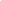 1 БР.Зрително Полеот 140° до 170°Диам. Инсертна Тръбаот 11,6 до 13,2 ммДиам. Инструментален Каналот 4,2 мм до 4,6ммДвижение на дистален край -  Горе/Долумин. 180/180°Движение на дистален край - Ляво/Дясномин. 160/160°Работна Дължинаот 1700 мм до 2000ммОтделна дюза за подаване вода на дисталния краймин. 1 бр.Отделна дюза за подаване въздух на дисталния краймин. 1 бр.Отделен Water Jet каналмин. 1 бр.Бутони на грифа за контрол на функциите на процесорамин. 4 бр.Клапани Вода и Въздух със сменяеми гарнитуриДАГрадуираща флексибилност на инсертната част - без контролен модулДАРотиращ конектор на светловода към процесораАксиално мин. 180°Интегриран модул включващ процесор и ксенонов светлинен източник1 БР.Формат на изходящия сигнал през DVI-DHDTV (1080i)Ксенонова или метал-халидна екзаминационна лампамин. 150 WЖивот на екзаминационната лампамин. 500 часаАварийна ЛампаLED или ХалогеннаКонтрол на Яркостта - Автоматиченмин. +/-5 стъпкиКонтрол на Яркостта - Ръченмин. +/-5 стъпкиКонтрол на интегрираната Въздушна Помпамин. 5 стъпкиНастройка на Цветовете - Синьомин. +/-5 стъпкиНастройка на Цветовете - Червеномин. +/-5 стъпкиРежим за по-добро осветяване на полето в дълбочина при затруднено маневриранеДАРежим за Enhancementмин. 6 ниваРежим за FREEZEДАФункция ротация на ендоскопския образмин. 180°Функция промяна размер на ендоскопския образПълен екран/СреденДигитален ZOOMx 2.0 мин. 3 стъпкиФункция  Бял Баланс от бутон на ръкохватката на ендоскопаДАUSB порт на предния панелМин. 1 бр.USB порт на задния панелМин. 1 бр.Изход за сигнал DVI-DМин. 2 бр.Изход за сигнал RGBМин. 1 бр.Изход за сигнал Y/CМин. 1 бр.Изход за сигнал Video OutМин. 1 бр.Бутон с избираема (програмируема) функция на предния панелМин. 1 бр.Бутон за безопасно изключване на ендоскоп при работещ процесорМин. 1 бр.Клавиатура за контрол и настройка на функциитеМин. 1 бр.Медицински Хирургичен МОНИТОР 1 БР.Видим диагонал в инчовемин. 21“Яркост мин. (cd/m2, typical) 250Резолюция 1920 x 1080мин. 1920 x 1080Ъгъл на вижданемин. 175°Контрастмин. 1000:1DVI вход за сигналмин. 1 бр.VGA вход за сигналмин. 1 бр.S-Video вход за сигналмин. 1 бр.Composite вход за сигналмин. 1 бр.RGBS вход за сигналмин. 1 бр.Tестер за херметичност на ендоскпи1 БР.1 БР.Основна носеща рама мин. 1 бр.Рафтове мин. 2 бр.Хенгер за ендоскопмин. 1 бр.Стойка за монитормин. 1 бр.Заключващи се колеламин. 2 бр.Електрически разклонител в отделна кутиямин. 1 бр.ОФЕРТАТА Е ПОДАДЕНА ОТ:ОФЕРТАТА Е ПОДАДЕНА ОТ:Наименование на фирмата:Офертата е подписана от:Трите имена Л.к. №, дата, издадена от, ЕГНДлъжностТелефон / факс / e-mail:АДМИНИСТРАТИВНИ СВЕДЕНИЯ:АДМИНИСТРАТИВНИ СВЕДЕНИЯ:Адрес:Страна, код, град, общинаКвартал, ул., №, Телефон, факс, E-mail:Лице за контакти:Трите именаДлъжностТелефон / факс / e-mail:ЕИКИН Обслужваща банкаТитуляр на сметкатаБанкова с/ка Банков код